Język angielski klasa 8 – nauczyciel Anna Kowalczyk – 04-06.05.2020Subject: Writing: Review. Ordering  adjectives and  recommending. Kolejność przymiotników w zdaniu• Jeśli przed rzeczownikiem stoją dwa przymiotniki (lub więcej), należy je zapisać we właściwej kolejności, stosownie do tego, co wyrażają: opinię, rozmiar, kształt, wiek, kolor, pochodzenie/narodowość, materiał.• Dwa przymiotniki tego samego rodzaju należy ustawić w kolejności alfabetycznej i połączyć wyrazem and.Zadanie 1Read the example review and complete it with these nouns. Can you think of one more adjective for each of the nouns in the wordbank? Przeczytaj przykładową recenzję i uzupełnij tekst rzeczownikami z ramki. A może masz pomysł na inny rzeczownik ze strony 139?Casbah Café: The best coffee and snacks in town! Do you hang out at cafés with your friends? If you do, try the Casbah Café! At the Casbah, you’ll get fresh, tasty (1)……………………… and fantastic Italian coffee for less! The Casbah only opened a few weeks ago, but it has already become extremely popular. And I can see why. I ordered a sandwich with juicy red (2)………………………………. , creamy white mozzarella (3) ………………………………..and delicious pesto sauce. The (4)………………………… was huge and very filling. I had a strong black (5)……………………………… to drink and it was full of flavour. You’ll love the Casbah. There are trendy, colourful (6) ………………………………on the walls and lovely, fresh (7)………………………….. on the tables. The (8)……………………………………………….. were very friendly and helpful, and the service was quick, even though the place was full of customers. There was a lot to choose from on the menu and it was really cheap. The delicious food and drinks, good prices and welcoming atmosphere make the Casbah Café the hottest place in town. I highly recommend it to all teenagers.Subject : Utrwalenie wiadomości z rozdziału  6.Zadanie 2Przeczytaj opis ilustracji. Uzupełnij każdą lukę (1–4) jednym wyrazem, tak aby powstał spójny i logiczny tekst zgodny z ilustracją. Wymagana jest pełna poprawność ortograficzna i gramatyczna wpisywanych wyrazów.FOOD PYRAMID This photo shows the pyramid of foods that we should all be eating. At the bottom of the pyramid are grains and (1)…………………………….. , those things which we should eat most of. Above that are fruit and (2)……………………………… , which give us a lot of the vitamins we need. The next level consists of meat, which has a lot of protein but also a lot of fat, and (3)………………………………… products made from milk. The top of the pyramid has the things we like to eat most: sweets, cakes and chocolate. They taste nice, but they have too much (4)………………………………… in them, which is why we shouldn’t eat them very often.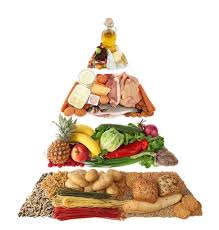 Zobacz historię piramidy żywieniowej https://www.youtube.com/watch?v=HT267v5QzbwDawid , Maks, Jarek, Sebastian , Szymon – postarajcie się przetłumaczyć Useful Expressions – podręcznik strona 97 ( w razie problemów szukajcie pomocy podręcznik str.139).Proszę pamiętaj o podpisaniu wykonanej pracy : imię + nazwisko + klasa + data pracy.Powodzenia!cheese / coffee / flowers / food / pictures / sandwich / tomatoes / waiters